Онлайн-мероприятия в рамках празднования Дня России26.05.2020В 2020 году в рамках празднования Дня России будет реализован ряд мероприятий, направленных на формирование патриотизма, российской гражданской идентичности, уважения к традициям и новациям российской государственности; создание педагогических условий для творческого саморазвития, самоутверждения, самореализации детей в процессе подготовки и празднования Дня России:- 1-12 июня Челлендж #РусскиеРифмыУчастники записывают видео, на которых они читают стихи или отрывки из знаменитых произведений отечественных классиков и выкладывают его в социальные сети. Хэштеги акции: #РусскиеРифмы– 14 июня Неделя «Познавай Россию!» в сообществе «Большая перемена»В сообществе «Большая перемена» пройдет неделя «Познавай Россию!», в рамках которой школьники смогут совершить онлайн-путешествие по территории страны, познакомиться с самыми необыкновенными достопримечательностями, известными людьми, познакомятся с культурой гостеприимства и современным туризмом в РоссииХэштеги акции: #БольшаяПеремена #МыРоссия10 – 12 июня Классные встречи онлайн с РДШНа встречах, приуроченных ко Дню России, гостями проекта могут быть герои нашего времени – врач, пожарный, ученый, соцработник или волонтерВстречи проходят в онлайн формате в официальном аккаунте РДШ в социальной сети «ВКонтакте»Участниками встреч могут стать все российские школьники до 18 летХэштеги акции: #КлассныеВстречи #РДШ12 июня Флешмоб #ОКНАРоссииДети и подростки делают рисунок/поздравление с Днем России и приклеивают его на окно, затем фотографируют и выкладывают в соцсети с хэштегами акции. Макеты трафаретов можно будет скачать на официальном сайте Российского движения школьников и на сервисе Яндекс.Коллекции. Трафареты станут доступными для скачивания, начиная с 8 июня 2020 г.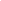 Особенное внимание при проведении флешмоба уделяется оформлению окон квартиры/дома при участии всей семьи – братьев и сестер, бабушек и дедушек, родителей.Хэштеги акции: #ОКНАРоссии, #БольшаяПеремена #ОКНАРоссии РДШ12 июня Акция «Испеки пирог и скажи спасибо»К 12 июня селебрити запускают в соцсетях акцию: подари пирог собственной выпечки тем, кого хочешь поблагодарить, и скажи «спасибо». На пироге размещается маленький флажок триколор. Дети 1) поддерживают флешмоб, 2) возможно предложить баттл со звездой – кто лучше сделает тот или иной пирог. Хэштеги акции: #СпасибоРодина.12 июня Акция «За семью, за Родину, за Россию»Исполнение патриотических песен учащимися. Запись видеороликов и их тиражирование в социальных сетях с хэштегами акции. Хэштеги акции: #ЗаСемьюЗаРодинуЗаРоссию #РодинаПоетПриглашаем к участию в мероприятиях!рцпв.рф.